Участие детей в конкурсах 2018-2019 уч. г.    № ппФИО педагоганаграда, место, сканированная грамота/дипломстатус (международный, всероссийский, краевой, муниципальный), название конкурса, социального проекта                                                                                                        Январь, февраль, март 2019                                                                                                        Январь, февраль, март 2019                                                                                                        Январь, февраль, март 2019                                                                                                        Январь, февраль, март 20191Крикончук Юрий Фотина Е.Н.  2 место Диплом                                                                                     Педлидер – всероссийский.– победитель конкурса в номинации «Для мамы с любовью»3Иванюра Иван Фотина Е.Н. 2 место Диплом                                                                                           Педлидер- всероссийский- победитель конкурса в номинации «В знании сила» 4Бычков Платон Фотина Е.Н.   Свидетельство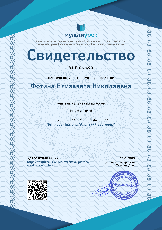 Мультиурок- всероссийский—аппликация «Аленький цветочек»5Иванюра Иван Фотина Е.Н.Свидетельство                                                                       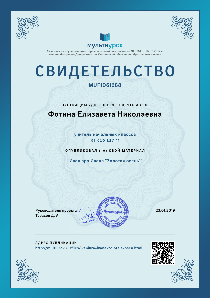 Мультиурок- всероссийский «Золотая осень» (фотография)6Крикончук Юрий Фотина Е.Н.                                                             Свидетельство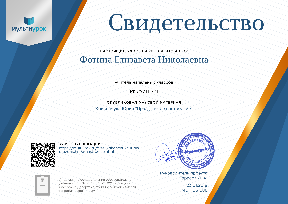 Мультиурок – всероссийский «Праздничное настроение» (аппликация)8Крикончука Юрия, Иванюра Ивана.Фотина ЕН.Свидетельство                            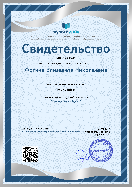 Мультиурок – всероссийский «Праздничный букет»6 «А»Василенко Е.В.         Диплом 3 ст.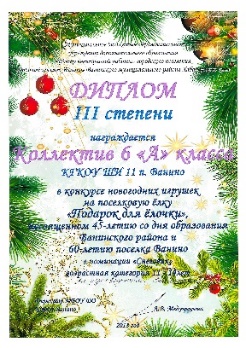 Муниципальный Конкурс «Подарок для елочки» .  Артём Х.(Нужных ЛФ)Диплом 3 место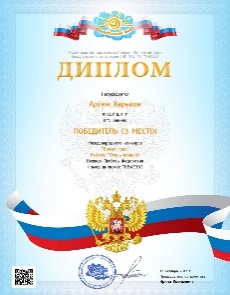 Международный конкурс «Время года»Работа «Осень пришла»Маша К. Нужных ЛФ Диплом Участника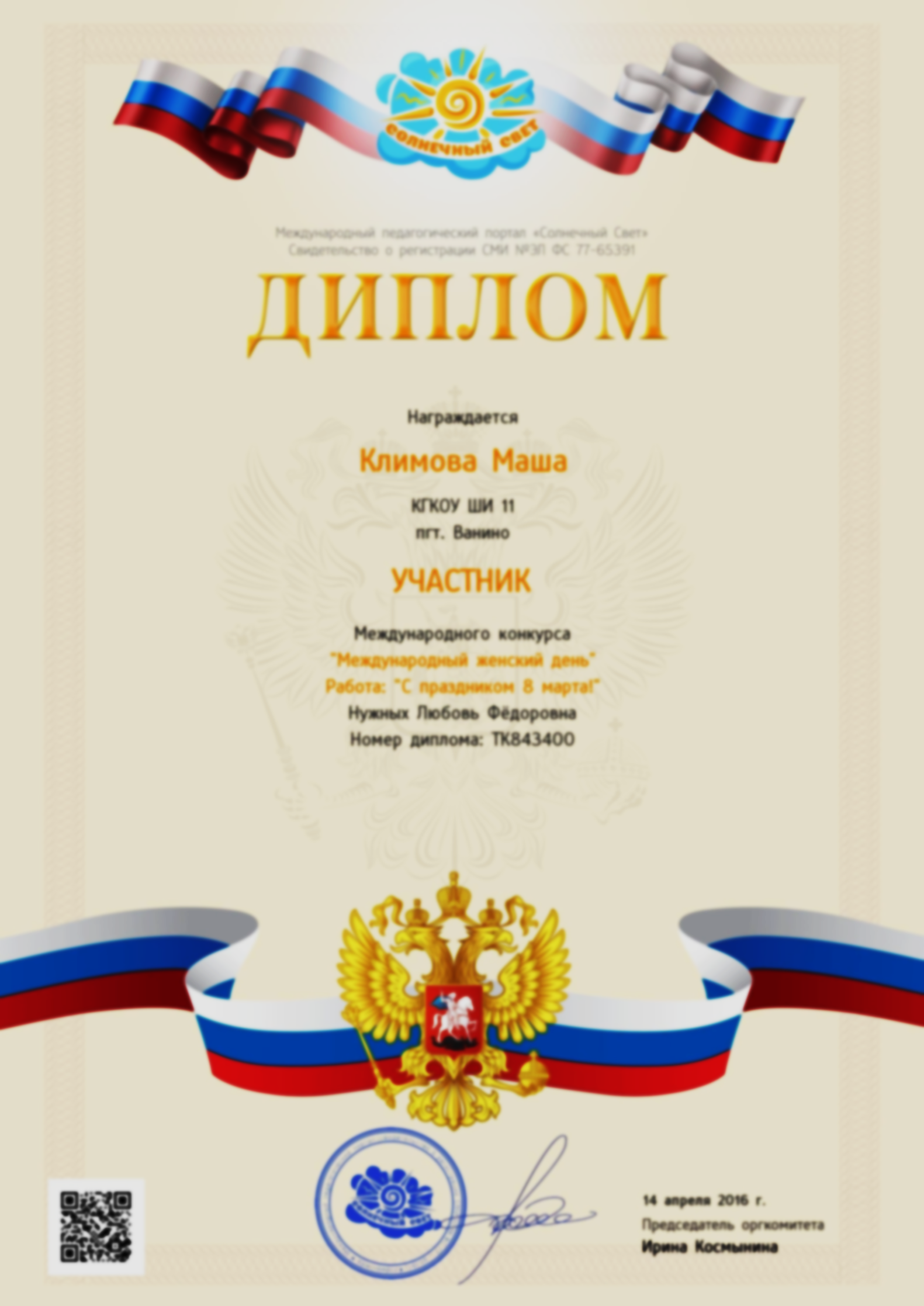 Международный  конкурс «Международный женский день»Работа «С праздником 8 марта!»Серенко Данила (Смирнова Г.А.) Диплом 1 место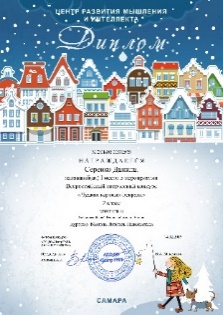 Сущевский Дмитрий (Смирнова Г.А.)Диплом I место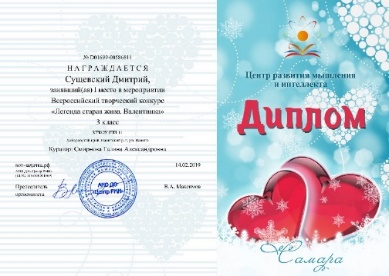 Понамарев Егор (Мозоль Л.Н.)Диплом 1 место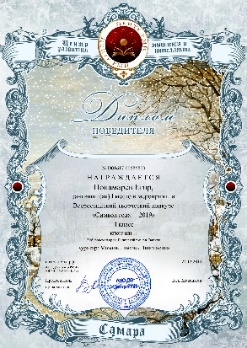 Всероссийский конкурс «Символ года - 2019»Сущевский Дмитрий (Мозоль Л.Н.)Диплом 1 место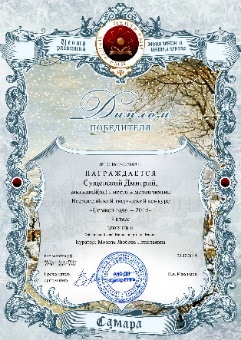 Всероссийский конкурс «Символ года - 2019»Понамарев Егор (Мозоль Л.Н.)Диплом 1 место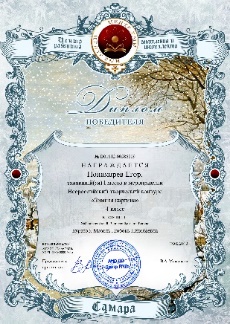 Всероссийский конкурс «Зимняя картина»Серенко Данила (Мозоль Л.Н.)Диплом 1 место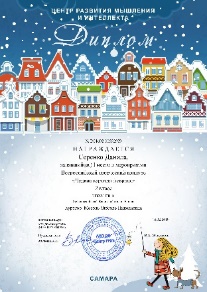 Всероссийский конкурс «Чудная картина февраля»Понамарев Егор (Мозоль Л.Н.)Диплом II место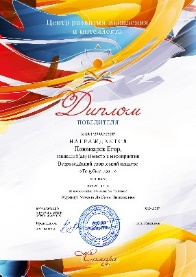 Всероссийский конкурс «Голубые дали»Серенко Данила (Мозоль Л.Н.)Диплом 1 место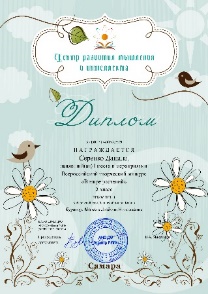 Всероссийский конкурс «В мире растений»Бигачев Олег Мацуненко МСДиплом 1 место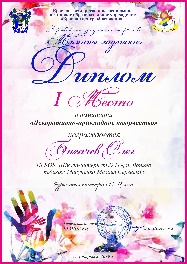 краевой конкурс детского творчества «Мамины ладошки» в номинации «Декоративно-прикладное творчество»Тимохин КириллМацуненко МСДиплом 2 место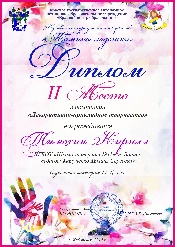 Хорьков АртемМальцева ОНдиплом 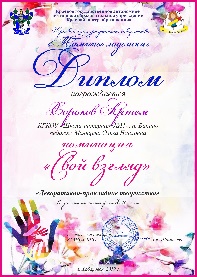 Понамарев ЕгорМозоль ЛНДиплом 2 место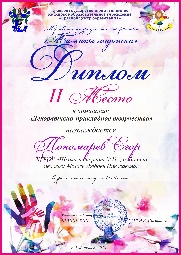 Сущевская ДарьяСтрук МОДиплом 3 место 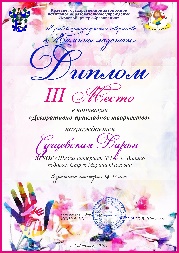 Кучеренко АПетраченкова М. Бабина В. Кучеренко А. Сущевская Д. Бабина В. Демакова В. (Суханина ОН)Сертификат19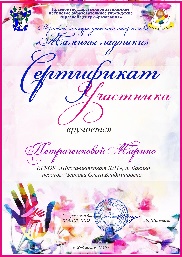 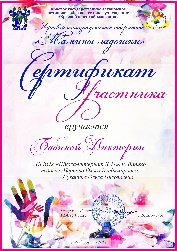 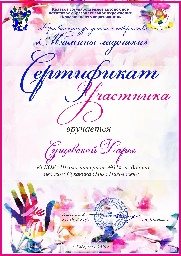 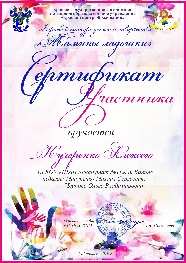 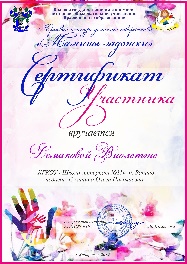 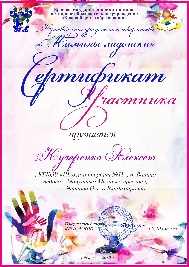 краевой конкурс детского творчества «Мамины ладошки» в номинации «Декоративно-прикладное творчество»Заикин А Роптанов В. Андриянов А. Сущевский Д. Серенко Д. Пономарев Е. Фирсанова В. Носалык Д.Касаткин С.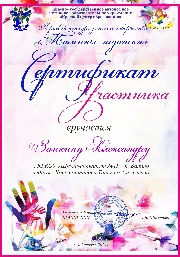 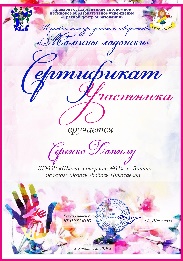 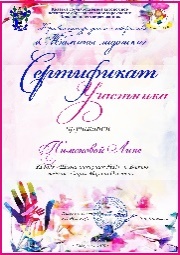 краевой конкурс детского творчества «Мамины ладошки» в номинации «Декоративно-прикладное творчество» в номинации «Свой взгляд»Сущевский Д. Пименова Л. Кузнецова А. Аблапов А. Бойдакова Т.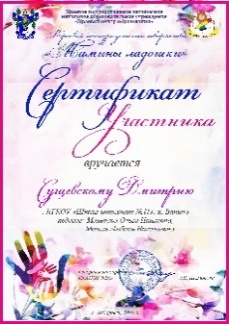 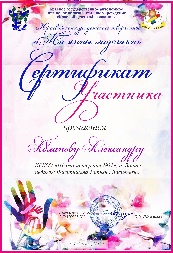 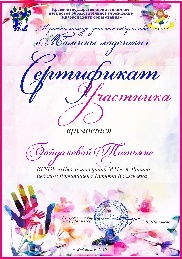 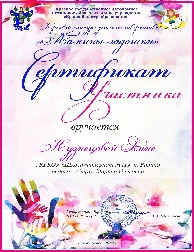 краевой конкурс детского творчества «Мамины ладошки» в номинации «Декоративно-прикладное творчество» Ибрагимова Алина (Синица ЖВ)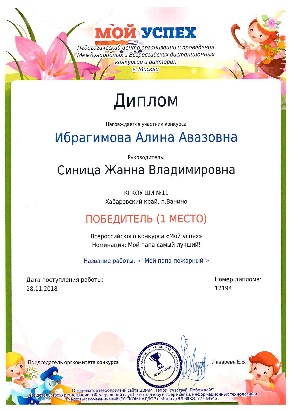 Всероссийский конкурс «Мой успех» в номинации «Мой папа самый лучший» работа «Мой папа пожарный»Скорикова Карина (Синица ЖВ)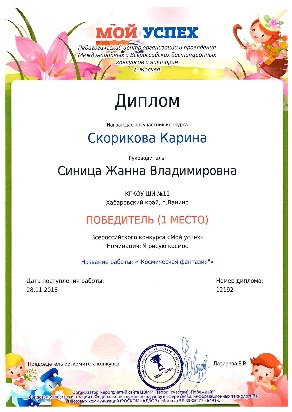 Всероссийский конкурс «Мой успех» в номинации «Я рисую космос» работа «Космические фантазии»Галкина ЮлияГаврилова ОБДиплом за 1 место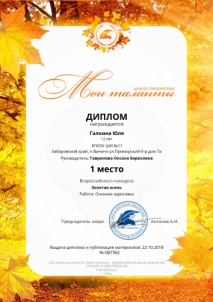 Центр творчества «Мои таланты»Сущевская ДашаГордеева КристинаПименова Лина(Гаврилова ОБ)Диплом за 3 место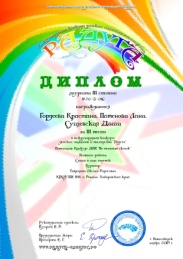 Международный конкурс детского творчества и мастерства «Радуга»Примаков Максим (С.В. Таирова)Диплом I степени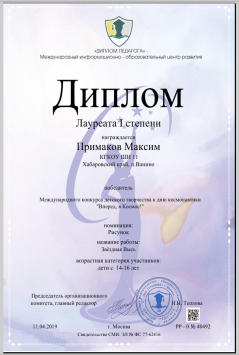 Международный конкурс к дню космонавтики «Вперёд, в Космос!».Команда Капустина НВДиплом 1 ст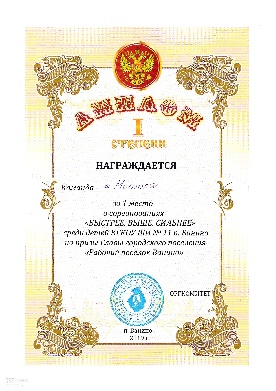 Спортивные соревнования на приз Главы городского поселения п. Ванино «Рабочий поселок»Команда Капустина НВДиплом 2 ст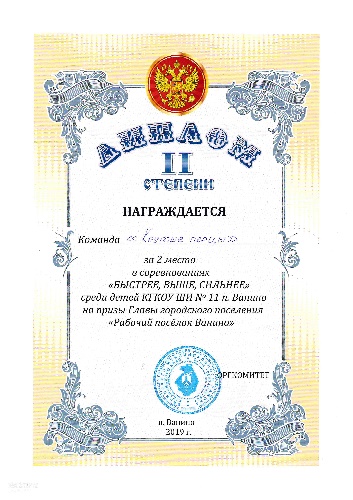 Спортивные соревнования на приз Главы городского поселения п. Ванино «Рабочий поселок»Команда Капустина НВДиплом 3 ст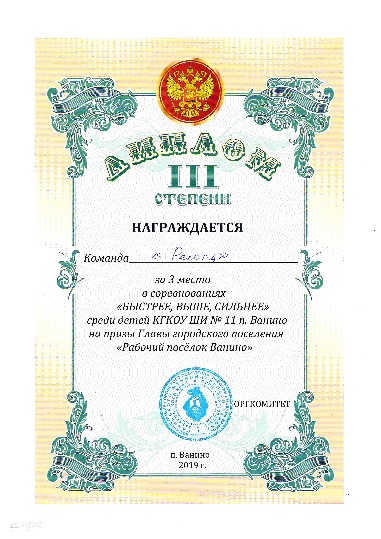 Спортивные соревнования на приз Главы городского поселения п. Ванино «Рабочий поселок»Климова Мария-Антонова АА                                                          диплом 2 место         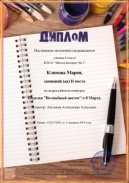 Всероссийский творческий  конкурс
Поделка «Волшебный цветок» к 8 Марта»Пономарёв 
 Егор-
  Антонова АА                                                        диплом 2место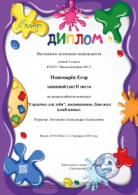 Всероссийский творческий конкурс
«Сердечко для тебя», посвященный Дню всех влюбленныхКорчагина 
Карина-
   Антонова АА                                                                    февраль – диплом 3 место                                         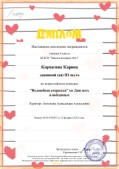 Всероссийский творческий конкурс
«Волшебная открытка» ко Дню всех влюбленныхСущевский Дмитрий Антонова АА                                                               февраль- диплом  3место                                                                 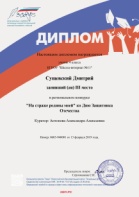 Региональный творческий конкурс
«На страже Родины моей» ко Дню Защитника ОтечестваПанфилович Данил Антонова АА                                                                март-диплом 3место                                             	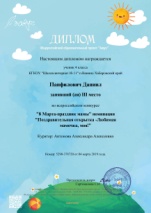 Всероссийский творческий конкурс
«8Марта-праздник мамы» в номинации «Поздравительная открытка – Любимая мамочка, моя!»Орленко Богдан -Антонова АА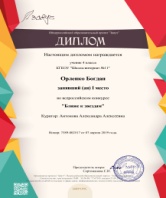                                                                                   Апрель – 1место    Всероссийский конкурс, посвященный Дню космонавтики «Ближе к звездам»Климова М.,
Панфилович Д
Сущевский Д.(Антонова АА)Всероссийский проект «Урок цифра. Управление проектами»Сертификат участника